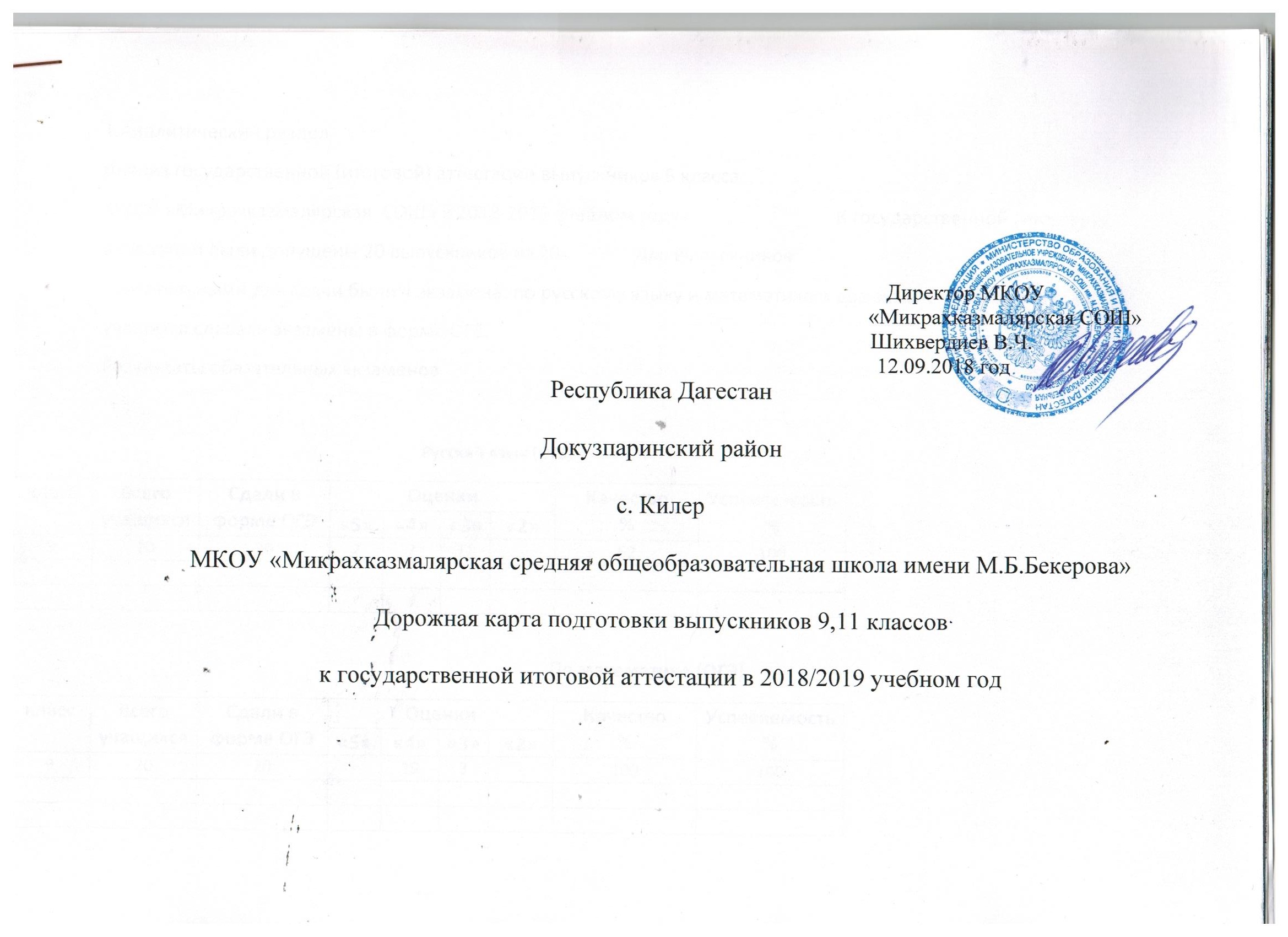                                                                                                             Директор МКОУ                                                                                                                                «Микрахказмалярская СОШ»                                                                                                            Шихвердиев В.Ч.                                                                                                         12.09.2018 годРеспублика ДагестанДокузпаринский районс. КилерМКОУ «Микрахказмалярская средняя общеобразовательная школа имени М.Б.Бекерова»Дорожная карта подготовки выпускников 9,11 классовк государственной итоговой аттестации в 2018/2019 учебном год1.Аналитический раздел
Анализ государственной (итоговой) аттестации выпускников 9 класса
МКОУ «Микрахказмалярская  СОШ» в 2018-2019 учебном году.                               К государственной (итоговой) аттестации были допущены 20 выпускников из 20.              Для выпускников
обязательными для сдачи были 4 экзамена: по русскому языку и математике и два экзамена по выбору. 20
учащихся сдавали экзамены в форме ОГЭ. 
Результаты обязательных экзаменов                                                         Русский язык (ОГЭ)По математике (ОГЭ)По выборуАнализ государственной (итоговой) аттестации выпускников 11 класса
МКОУ «Микрахказмалярская  СОШ» в 2018-2019 учебном году.                        К государственной (итоговой)    аттестации были допущены 9 выпускников из 9.              Для выпускников
обязательными для сдачи были 2 экзамена: по русскому языку и математике (обязательно)  и  экзамены по выбору. 
 9 учащихся сдавали экзамены в форме ЕГЭ. 
Результаты обязательных экзаменов и по выбору  Русский язык (ЕГЭ)По математике (ЕГЭ)По выборуПлан мероприятий МКОУ Микрахказмалярской СОШ по  устранению низких показателей и повышению качества подготовки выпускников 9,11 классов и улучшению результатов ОГЭ и ЕГЭ.III.  Стратегические задачи  МКОУ  Микрахказмалярской  СОШ по устранению низких показателей и повышению качества результатов итоговой аттестации и перспективный план мероприятий  по повышению качества подготовки выпускников  на 2018-2019 учебный годЗадачи:1.Координация усилий субъектов образовательного процесса на достижение единой цели - повышения качества результатов  государственной итоговой аттестации выпускников МКОУ Микрахказмалярской  СОШ.2.Обеспечение условий для непрерывного повышения уровня профессиональной компетентности педагогов в области подготовки  выпускников   МКОУ Микрахказмалярской  СОШ к государственной итоговой аттестации.3.Совершенствование нормативной базы МКОУ Микрахказмалярской  СОШ, регулирующей подготовку выпускников 9,11 классов к  государственной итоговой аттестации в форме ОГЭ и ЕГЭ.4.Обеспечение психолого-педагогического сопровождения выпускников 9,11 классов МКОУ  Микрахказмалярской  СОШ в процессе подготовки к государственной итоговой аттестации и сдачи экзаменов в форме ОГЭ и ЕГЭ.5.Совершенствование материально - технической базы МКОУ Микрахказмалярской  СОШ в целях обеспечения  условий  для качественной подготовки выпускников к сдаче экзаменов государственной итоговой аттестации через беспрепятственный доступ к информационным ресурсам сети Интернет и использование современных информационных технологий.6.Создание условий для обеспечения информационной безопасности при проведении государственной итоговой аттестации. Перспективный  планмероприятий по повышению качества подготовкивыпускников  МКОУ Микрахказмалярской  СОШ на 2018-2019 учебный год.классВсегоучащихсяСдали в форме ОГЭОценкиОценкиОценкиОценкиОценкиКачество%Успеваемость%классВсегоучащихсяСдали в форме ОГЭ«5»«4»«3»«3»«2»Качество%Успеваемость%9202027711-52100классВсегоучащихсяСдали в форме ОГЭОценкиОценкиОценкиОценкиОценкиКачество%Успеваемость%классВсегоучащихсяСдали в форме ОГЭ«5»«4»«3»«3»«2»Качество%Успеваемость%92020-19193-100100классколичествоучащихся выбравшихпредмет по выборуОценкиОценкиОценкиОценкиОценкиКачество%Успеваемость%классколичествоучащихся выбравшихпредмет по выбору«5»«4»«3»«3»«2»Качество%Успеваемость%913биология1775-6110011обществознание12282710011география388--1001001физика---1-01004история222--100100классВсегоучащихсяСдали в форме ЕГЭОценкиОценкиОценкиОценкиОценкиКачество%Успеваемость%классВсегоучащихсяСдали в форме ЕГЭ«5»«4»«3»«3»«2»Качество%Успеваемость%1199-336-33100классВсегоучащихсяСдали в форме ЕГЭОценкиОценкиОценкиОценкиОценкиКачество%Успеваемость%классВсегоучащихсяСдали в форме ЕГЭ«5»«4»«3»«3»«2»Качество%Успеваемость%1199-22612288классколичествоучащихся выбравшихпредмет по выборуОценкиОценкиОценкиОценкиОценкиКачество%Успеваемость%классколичествоучащихся выбравшихпредмет по выбору«5»«4»«3»«3»«2»Качество%Успеваемость%113обществознание----3004биология1111150753химия1--2-331003физика-11-233100Содержание работыСрокиСрокиОтветственныйОрганизационные мероприятияОрганизационные мероприятияОрганизационные мероприятияОрганизационные мероприятияОбеспечение выпускников 9,11 классов учебно-тренировочными материалами, обучающими программами, методическими пособиями, информационными и рекламными материалами для подготовки к сдаче экзаменов в формате ОГЭ и ЕГЭ.Обеспечение выпускников 9,11 классов учебно-тренировочными материалами, обучающими программами, методическими пособиями, информационными и рекламными материалами для подготовки к сдаче экзаменов в формате ОГЭ и ЕГЭ.В течение учебного годаЗам. директора по УВР, классные руководители, учителя предметникиИспользование Интернет - технологий и предоставление возможности выпускникам и учителям  работать с образовательными сайтами:http//:ege.edu.ru ,  http//:ed.gov.ru,  http//:rustest.ru;www.education-web.ruИспользование Интернет - технологий и предоставление возможности выпускникам и учителям  работать с образовательными сайтами:http//:ege.edu.ru ,  http//:ed.gov.ru,  http//:rustest.ru;www.education-web.ruВ течение учебного годаУчитель информатики, учителя предметникиОформление страницы сайта МКОУ Микрахказмалярская  СОШ«Государственная итоговая  аттестация»:«Дорожная карта повышения качества подготовки выпускников 9,11 классов к государственной итоговой аттестации».График проведения пробных экзаменов в формате ОГЭ и ЭГЭ.Советы  выпускникам по подготовке  к государственной  итоговой  аттестации.Советы  родителям выпускников по подготовке учащихся к государственной  итоговой аттестации.Оформление страницы сайта МКОУ Микрахказмалярская  СОШ«Государственная итоговая  аттестация»:«Дорожная карта повышения качества подготовки выпускников 9,11 классов к государственной итоговой аттестации».График проведения пробных экзаменов в формате ОГЭ и ЭГЭ.Советы  выпускникам по подготовке  к государственной  итоговой  аттестации.Советы  родителям выпускников по подготовке учащихся к государственной  итоговой аттестации.сентябрь, март, май(обновление информации по мере её поступления)Зам. директора по УВР, администратор сайтаСовещание при директоре «Итоги сдачи экзаменов государственной  итоговой  аттестации выпускниками 9,11 классов в формате ОГЭ и ЕГЭ».  Совещание при директоре «Итоги сдачи экзаменов государственной  итоговой  аттестации выпускниками 9,11 классов в формате ОГЭ и ЕГЭ».  СентябрьЗам. директора по УВРАдминистративное совещание«Организация работы по подготовке учащихся к итоговой аттестации».Административное совещание«Организация работы по подготовке учащихся к итоговой аттестации».АпрельЗам. директора по УВР, председателиРазработка и утверждение плана подготовки выпускников 9,11 классов к сдаче  экзаменов государственной итоговой аттестации в формате ОГЭ и ЕГЭ.Разработка и утверждение плана подготовки выпускников 9,11 классов к сдаче  экзаменов государственной итоговой аттестации в формате ОГЭ и ЕГЭ.октябрьЗам. директора по УВРОформление школьного стенда «Готовимся к экзаменам». Оформление школьного стенда «Готовимся к экзаменам». Февраль, майЗам. директора по УВРОформление стенда «Государственная итоговая аттестация»для учителей. Оформление стенда «Государственная итоговая аттестация»для учителей. Декабрь Зам. директора по УВРОформление  информационных стендов в учебных кабинетах по подготовке к сдаче  экзаменов государственной  итоговой  аттестации в формате ОГЭ и ЕГЭ по предметам.Оформление  информационных стендов в учебных кабинетах по подготовке к сдаче  экзаменов государственной  итоговой  аттестации в формате ОГЭ и ЕГЭ по предметам.ФевральУчителя – предметникиРазработка критериев для анализа результатов пробного ОГЭ и ЕГЭ по русскому языку и математике.Разработка критериев для анализа результатов пробного ОГЭ и ЕГЭ по русскому языку и математике.ДекабрьЗам. директора по УВР, учителя предметникиАнализ внутришкольных  пробных работ в формате ОГЭ и  ЕГЭ по русскому языку и математике.Анализ внутришкольных  пробных работ в формате ОГЭ и  ЕГЭ по русскому языку и математике.Декабрь, март, майЗам.директора по УВРАнкетирование выпускников по выявлению проблем в организации самостоятельной подготовки к сдаче  экзаменов государственной итоговой аттестации  и выработка рекомендаций учителям-предметникам и классным руководителям.Анкетирование выпускников по выявлению проблем в организации самостоятельной подготовки к сдаче  экзаменов государственной итоговой аттестации  и выработка рекомендаций учителям-предметникам и классным руководителям.Сентябрь, январьПредседатели МО, зам. директора по УВРАдминистративное совещание «Состояние работы по подготовке учащихся к итоговой аттестации»Административное совещание «Состояние работы по подготовке учащихся к итоговой аттестации»декабрьЗам.директора по УВР, кл. рук.9,11-х классовОпределение участников ОГЭ и ЕГЭ по предметам по выбору.Определение участников ОГЭ и ЕГЭ по предметам по выбору.ФевральЗам.директора по УВРРазработка графика проведения консультаций для учащихся  9,11 классовРазработка графика проведения консультаций для учащихся  9,11 классовМайЗам. директора по УВРОформление  пропусков выпускникам, допущенным к сдаче экзаменов государственной итоговой аттестации в формате ОГЭ и ЕГЭ.Оформление  пропусков выпускникам, допущенным к сдаче экзаменов государственной итоговой аттестации в формате ОГЭ и ЕГЭ.МайЗам. директора по УВРАдминистративное совещание «Анализ результатов экзаменов государственной итоговой аттестации в формате ОГЭ и ЕГЭ в прошедшем учебном году и задачи на новый учебный год» (качество образовательной подготовки выпускников, уровень профессиональной компетентности педагогов).Административное совещание «Анализ результатов экзаменов государственной итоговой аттестации в формате ОГЭ и ЕГЭ в прошедшем учебном году и задачи на новый учебный год» (качество образовательной подготовки выпускников, уровень профессиональной компетентности педагогов).сентябрьЗам. директора по УВР2. Документационное сопровождение2. Документационное сопровождение2. Документационное сопровождение2. Документационное сопровождениеОформление протоколов родительских собраний и листов ознакомления с информацией о проведении ОГЭ и ЕГЭ.Оформление протоколов родительских собраний и листов ознакомления с информацией о проведении ОГЭ и ЕГЭ.Февраль, мартЗам.директора по УВР, кл. руководители Издание приказа о проведении пробного внутришкольного ОГЭ и ЕГЭ по русскому языку и математике.Издание приказа о проведении пробного внутришкольного ОГЭ и ЕГЭ по русскому языку и математике.МартДиректорСправка о результатах проведения пробного внутришкольного ОГЭ и ЕГЭ по русскому языку и математике.Справка о результатах проведения пробного внутришкольного ОГЭ и ЕГЭ по русскому языку и математике.Январь, мартЗам. директора по УВРИздание приказов  о назначении ответственных:-за создание базы данных на выпускников,Издание приказов  о назначении ответственных:-за создание базы данных на выпускников,декабрьдиректор-за учёт подачи заявлений выпускников, выдачи пропусков,-за учёт ознакомления выпускников с результатами ОГЭ и ЕГЭ,-за учёт выдачи свидетельств результатов ОГЭ и ЕГЭ,-за ведение необходимой документации.-за учёт подачи заявлений выпускников, выдачи пропусков,-за учёт ознакомления выпускников с результатами ОГЭ и ЕГЭ,-за учёт выдачи свидетельств результатов ОГЭ и ЕГЭ,-за ведение необходимой документации.Оформление журнала регистрации ознакомления учащихся с инструкциями по проведению ОГЭ и ЕГЭ, Положением об итоговой аттестации учащихся 9,11 классов МКОУ Микрахказмалярская СОШ.Оформление журнала регистрации ознакомления учащихся с инструкциями по проведению ОГЭ и ЕГЭ, Положением об итоговой аттестации учащихся 9,11 классов МКОУ Микрахказмалярская СОШ.декабрьЗам. директора по УВРИздание приказа о допуске учащихся 9, 11 классов к сдаче ОГЭ и ЕГЭ.Издание приказа о допуске учащихся 9, 11 классов к сдаче ОГЭ и ЕГЭ.майдиректор3.Работа с педагогами3.Работа с педагогами3.Работа с педагогами3.Работа с педагогамиИзучение структуры КИМов ОГЭ и ЕГЭ по предметам.Изучение структуры КИМов ОГЭ и ЕГЭ по предметам.ноябрьЗам. директора по УВР, председатели МО, учителя предметникиРабота с классными руководителями:контроль успеваемости и посещаемости учащихся;обратная связь с родителями выпускников (регулярность информирования родителей об успеваемости учащихся);индивидуальные рекомендации педагога-психолога родителям по психологическим особенностям учащихся 9,11 классов;Работа с классными руководителями:контроль успеваемости и посещаемости учащихся;обратная связь с родителями выпускников (регулярность информирования родителей об успеваемости учащихся);индивидуальные рекомендации педагога-психолога родителям по психологическим особенностям учащихся 9,11 классов;Ноябрь, декабрь, мартЗам. директора по УВР, классные руководителиРазработка и формирование пакета рекомендаций для учителей-предметников по вопросам подготовки к ОГЭ и ЕГЭ.Разработка и формирование пакета рекомендаций для учителей-предметников по вопросам подготовки к ОГЭ и ЕГЭ.январьЗам. директора по УВРРабота  классных руководителей по изучению индивидуальных особенностей учащихся с целью выработки оптимальной стратегии подготовки к экзаменам в форме ОГЭ и ЕГЭ в новой форме.Работа  классных руководителей по изучению индивидуальных особенностей учащихся с целью выработки оптимальной стратегии подготовки к экзаменам в форме ОГЭ и ЕГЭ в новой форме.Октябрь - декабрьКлассные руководители 9,11 классовСеминары-практикумы  для учителей-предметников по вопросам подготовки учащихся к ЕГЭ:-работа с образцами бланков ОГЭ и ЕГЭ.-обзор изменений нормативной базы по вопросам государственной итоговой аттестации в формате ОГЭ и ЕГЭ.Семинары-практикумы  для учителей-предметников по вопросам подготовки учащихся к ЕГЭ:-работа с образцами бланков ОГЭ и ЕГЭ.-обзор изменений нормативной базы по вопросам государственной итоговой аттестации в формате ОГЭ и ЕГЭ.Январь мартЗам.директора по УВРФормирование списков учащихся 9,11 классов для сдачи экзаменов государственной итоговой аттестации  в формате ОГЭ и ЕГЭ по выбору.Формирование списков учащихся 9,11 классов для сдачи экзаменов государственной итоговой аттестации  в формате ОГЭ и ЕГЭ по выбору.АпрельЗам.директора по УВРАнализ методическими объединениями результатов репетиционных экзаменов  в 9, 11классахпо русскому языку и математике.Анализ методическими объединениями результатов репетиционных экзаменов  в 9, 11классахпо русскому языку и математике.Декабрь, март, майПредседатели МО4.Работа с учащимися 9-х, 11-х классов4.Работа с учащимися 9-х, 11-х классов4.Работа с учащимися 9-х, 11-х классов4.Работа с учащимися 9-х, 11-х классовКонсультации  для учащихся по подготовке  к ОГЭ и ЕГЭ .Консультации  для учащихся по подготовке  к ОГЭ и ЕГЭ .Апрель – майУчителя предметникиПервичное анкетирование: сбор письменных заявлений выпускников 9,11 классов о выборе экзаменов в форме ОГЭ и ЕГЭ Первичное анкетирование: сбор письменных заявлений выпускников 9,11 классов о выборе экзаменов в форме ОГЭ и ЕГЭ НоябрьЗам.директора по УВРРепетиционные  экзамены  в9, 11 классах по русскому языку и математикеРепетиционные  экзамены  в9, 11 классах по русскому языку и математикеДекабрь, март, майЗам.директора по УВР, учителя предметникиУчастие в компьютерном  дистанционном тестировании РЦОИ, в дистанционных курсах подготовки к ОГЭ и ЕГЭ: www.education-web.ru.; http://www.schoolplus.ru.дистанционных олимпиадах:www/cerm.ru«Грамотей-спринт»-тестирование функциональной грамотности школьников;http://www.schoolplus.ru«Кенгуру-выпускникам».Участие в компьютерном  дистанционном тестировании РЦОИ, в дистанционных курсах подготовки к ОГЭ и ЕГЭ: www.education-web.ru.; http://www.schoolplus.ru.дистанционных олимпиадах:www/cerm.ru«Грамотей-спринт»-тестирование функциональной грамотности школьников;http://www.schoolplus.ru«Кенгуру-выпускникам».В течении учебного годаЗам.директора по УВРОзнакомление выпускников 9,11 классов с результатами ОГЭ и ЕГЭ прошлых лет, типичными ошибками.Ознакомление выпускников 9,11 классов с результатами ОГЭ и ЕГЭ прошлых лет, типичными ошибками.В течении учебного годаучителя предметникиОзнакомление выпускников 9,11 классов с основными направлениями самостоятельной работы по подготовке к ОГЭ и ЕГЭ:-общие стратегии подготовки;-структурирование  учебного материала;-работа с демонстрационными версиями ГИА;-официальные сайты ОГЭ и ЕГЭ.Ознакомление выпускников 9,11 классов с основными направлениями самостоятельной работы по подготовке к ОГЭ и ЕГЭ:-общие стратегии подготовки;-структурирование  учебного материала;-работа с демонстрационными версиями ГИА;-официальные сайты ОГЭ и ЕГЭ.Сентябрь, майучителя предметникиОтработка навыков  заполнения бланков ОГЭ и ЕГЭ.Отработка навыков  заполнения бланков ОГЭ и ЕГЭ.В течении учебного годаучителя предметникиРабота с заданиями КИМов ОГЭ и ЕГЭ.Работа с заданиями КИМов ОГЭ и ЕГЭ.В течении учебного годаучителя предметникиРабота с демонстрационными версиями ОГЭ и ЕГЭ, кодификаторами и спецификацией.Работа с демонстрационными версиями ОГЭ и ЕГЭ, кодификаторами и спецификацией.В течении учебного годаучителя предметникиТестовые полугодовые контрольные работы по предметам в  9,11 классах.Тестовые полугодовые контрольные работы по предметам в  9,11 классах.Декабрь, майЗам. директора по УВРОзнакомление с нормативными документами по ОГЭ и ЕГЭ в текущем учебном году.Ознакомление с нормативными документами по ОГЭ и ЕГЭ в текущем учебном году.В течении учебного годаЗам. директора по УВРИндивидуальные консультации учителей-предметников по подготовке к ОГЭ и ЕГЭ.Индивидуальные консультации учителей-предметников по подготовке к ОГЭ и ЕГЭ.Январь, майучителя предметникиКлассные часы в 9, 11 классах «Права и обязанности участников ОГЭ и ЕГЭ. Порядок использования результатов ОГЭ и ЕГЭ при поступлении в вузы, средниеспециальные учебные заведения профессиональной подготовки».Классные часы в 9, 11 классах «Права и обязанности участников ОГЭ и ЕГЭ. Порядок использования результатов ОГЭ и ЕГЭ при поступлении в вузы, средниеспециальные учебные заведения профессиональной подготовки».апрельКлассные руководители 9,11 классовОформление раздела «Информационная безопасность  во время проведения государственной итоговой аттестации в форме ОГЭ и ЕГЭ» на стенде Оформление раздела «Информационная безопасность  во время проведения государственной итоговой аттестации в форме ОГЭ и ЕГЭ» на стенде апрельЗам. директора по УВР, учитель информатики5. Работа с родителями выпускников5. Работа с родителями выпускников5. Работа с родителями выпускников5. Работа с родителями выпускниковОзнакомление родителей учащихся 9, 11классов с инструкциями по проведению ОГЭ и ЕГЭ,  «Положением об итоговой аттестации учащихся 9,11 классов МКОУ Микрахказмалярской  СОШ.Ознакомление родителей учащихся 9, 11классов с инструкциями по проведению ОГЭ и ЕГЭ,  «Положением об итоговой аттестации учащихся 9,11 классов МКОУ Микрахказмалярской  СОШ.ОктябрьКлассные руководители 9,11 классовИндивидуальное консультирование и информирование родителей выпускников 9,11 классов по вопросам подготовки к государственной итоговой аттестации в формате ОГЭ и ЕГЭ.Индивидуальное консультирование и информирование родителей выпускников 9,11 классов по вопросам подготовки к государственной итоговой аттестации в формате ОГЭ и ЕГЭ.В течении учебного годаЗам. директора по УВР, классные руководители 9,11 классовРодительское собрание для выпускников 9, 11классов "Знакомство с нормативной документацией по ГИА. Обеспечение информационной безопасности во время проведения государственной итоговой аттестации».Родительское собрание для выпускников 9, 11классов "Знакомство с нормативной документацией по ГИА. Обеспечение информационной безопасности во время проведения государственной итоговой аттестации».МартКлассные руководители 9 классаОзнакомление родителей с результатами пробных школьных ОГЭ и ЕГЭ по русскому языку и математике в 9,11 классах.Ознакомление родителей с результатами пробных школьных ОГЭ и ЕГЭ по русскому языку и математике в 9,11 классах.Декабрь, март, майЗам. директора по УВР, учителя предметникиРазработка «Памятки для родителей выпускников9, 11-х классов по подготовке ребёнка к сдаче экзаменов в формате ОГЭ и ЕГЭ».Разработка «Памятки для родителей выпускников9, 11-х классов по подготовке ребёнка к сдаче экзаменов в формате ОГЭ и ЕГЭ».ФевральКлассные руководители6. Внутришкольный  тематический  контроль6. Внутришкольный  тематический  контроль6. Внутришкольный  тематический  контроль6. Внутришкольный  тематический  контрольОрганизация работы методических объединений по подготовке выпускников 9,11 классов к государственной итоговой аттестации в формате ОГЭ и ЭГЭ. Организация работы методических объединений по подготовке выпускников 9,11 классов к государственной итоговой аттестации в формате ОГЭ и ЭГЭ. СентябрьЗам.директора по УВР, председатели МОЭффективность  использования  ИКТ  на уроках русского языка, математики, обществознания для повышения качества подготовки выпускников к государственной итоговой аттестации. Эффективность  использования  ИКТ  на уроках русского языка, математики, обществознания для повышения качества подготовки выпускников к государственной итоговой аттестации. ФевральЗам. директора по УВРОсуществление учителями —предметниками дифференцированного подхода на уроках к учащимся9,11 классов группы учебного риска.Осуществление учителями —предметниками дифференцированного подхода на уроках к учащимся9,11 классов группы учебного риска.Февраль, мартЗам. директора по УВРПроведение контрольных тестовых работ по математике, русскому языку, обществознанию в 9, 11 классах.Проведение контрольных тестовых работ по математике, русскому языку, обществознанию в 9, 11 классах.Декабрь, мартЗам. директора по УВР, председатели МОСистема работы учителей-предметников по формированию у учащихся умений и навыков работы с тестами в рамках подготовки к государственной итоговой аттестации в формате ОГЭ и ЭГЭ.Система работы учителей-предметников по формированию у учащихся умений и навыков работы с тестами в рамках подготовки к государственной итоговой аттестации в формате ОГЭ и ЭГЭ.Февраль, мартЗам. директора по УВРФормы работы учителей-предметников по контролю качества подготовки выпускников 9,11 классов к государственной итоговой аттестации в формате ОГЭ и ЭГЭ. Формы работы учителей-предметников по контролю качества подготовки выпускников 9,11 классов к государственной итоговой аттестации в формате ОГЭ и ЭГЭ. Февраль, мартЗам. директора по УВРРабота классных руководителей 9,11 классов с родителями по вопросу подготовки учащихся к итоговой аттестации.Работа классных руководителей 9,11 классов с родителями по вопросу подготовки учащихся к итоговой аттестации.ЯнварьЗам. директора по УВР7. Психолого-педагогическое сопровождение выпускников 9,11 классов7. Психолого-педагогическое сопровождение выпускников 9,11 классов7. Психолого-педагогическое сопровождение выпускников 9,11 классов7. Психолого-педагогическое сопровождение выпускников 9,11 классовПроведение  анкетирования   «Психологическая готовность выпускника к  экзаменам итоговой аттестации».Проведение  анкетирования   «Психологическая готовность выпускника к  экзаменам итоговой аттестации».Ноябрь, апрельЗам. директора по УВРВыявление выпускников «Группы риска».Выявление выпускников «Группы риска».НоябрьЗам. директора по УВРИндивидуальные консультации для выпускников «Группы риска» и их родителей (законных представителей) по вопросам  подготовки к сдаче экзаменов государственной итоговой аттестации.Индивидуальные консультации для выпускников «Группы риска» и их родителей (законных представителей) по вопросам  подготовки к сдаче экзаменов государственной итоговой аттестации.Ноябрь, майЗам. директора по УВРСеминар-тренинг для учащихся 9, 11  классов «Формирование конструктивной стратегии поведения  на экзамене».Семинар-тренинг для учащихся 9, 11  классов «Формирование конструктивной стратегии поведения  на экзамене».ФевральЗам. директора по УВРТестирование выпускников 9,11 классов «Уровень тревожности».Тестирование выпускников 9,11 классов «Уровень тревожности».Декабрь, апрельЗам. директора по УВРВыработка рекомендаций родителям выпускников с повышенным уровнем тревожности.Выработка рекомендаций родителям выпускников с повышенным уровнем тревожности.Декабрь, апрельЗам. директора по УВРРазработка адресных рекомендаций (памяток)  для выпускников 9,11классов, родителей, педагогов. Разработка адресных рекомендаций (памяток)  для выпускников 9,11классов, родителей, педагогов. Декабрь, апрельЗам. директора по УВРСодержание работыСрокиОтветственныйРазработка комплексной целевой программы «Подготовка выпускников 9,11 классов МКОУ Микрахказмалярской СОШ к государственной итоговой аттестации в форме ОГЭ и ЕГЭ».До 01.09.2018 г.Зам. директора по УВРРазработка «Регламента подготовки учащихся МКОУ Микрахказмалярской СОШ  государственной итоговой аттестации»До 01.09.2018 г.Зам.директора по УВРСоздание учебно-методических комплексов учебных кабинетов (информационные стенды «Государственная итоговая аттестация», методические материалы для учителя, материалы для учащихся, медиатека. Материалов по подготовке к государственной итоговой аттестации, оборудование рабочих мест учителя и учащихся с соответствии с современными требованиями).В течении учебного годаДиректор, зам. директора по УВРРазработка и внедрение программ подготовки выпускников по предметам, обязательным для проведения итоговой аттестации:«Подготовка учащихся 9класса к государственной итоговой  аттестации по русскому языку в форме ОГЭ».«Подготовка учащихся 9 класса к государственной итоговой аттестации по математике  в форме ОГЭ».«Подготовка учащихся 11 класса к государственной итоговой аттестации по русскому языку в форме ЕГЭ».«Подготовка учащихся 11 класса к государственной итоговой аттестации по математике  в форме ЕГЭ».До 01.09.2018 г.Зам.директора по УВР, учителя предметникиКурсовая подготовка педагогов на базе ИПК по вопросам итоговой аттестации учащихся 9,11 классов.По плану ИПКЗам. директора по УВРПроведение семинара«Качество знаний выпускника - основная цель работы учителя».АпрельЗам. директора по УВРОбеспечение информационной  безопасности базы персональных данных выпускников 9,11 классов, вносимых в РБД (региональную базу данных).В течении всего периодаОператор региональной базы данных